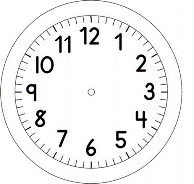 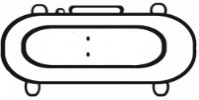 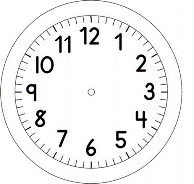 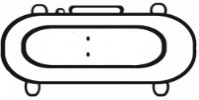 CIÊNCIAS - SAÚDEUMA GRANDE QUANTIDADE DE ORGANISMOS ENTRA EM CONTATO COM O NOSSO CORPO INICIALMENTE PELA MÃO.ISSO ACONTECE PORQUE A MÃO FREQUENTEMENTE ESTÁ EM CONTATO COM SUPERFÍCIES QUE PODEM ESTAR CONTAMINADAS (MAÇANETAS DE PORTAS, CORREMÃO, CELULAR) E ATÉ MESMO QUANDO CUMPRIMENTARMOS PESSOAS COM UM APERTO DE MÃO. NESSE MOMENTO, PODE HAVER A TROCA DE MICRO-ORGANISMOS QUE CAUSAM DOENÇA.POR ISSO, PARA NÃO HAVER PERIGO PARA A NOSSA SAÚDE, AS MÃOS DEVEM SER BEM LAVADAS, E AS UNHAS DEVEM SER BEM CORTADAS.I-EXPLIQUE COM SUAS PALAVRAS, POR QUE PRECISAMOS LAVAR AS MÃOS COM FREQUÊNCIA?___________________________________________________________________________________________________________________________________________________________________________________________________II-ASSINALE AQUELES CUIDADOS QUE VOCÊ JÁ TOMA REGULARMENTE.LAVAR BEM AS MÃOS, SEMPRE QUE FORMOS AO BANHEIRO.LAVAR BEM AS MÃOS, SEMPRE QUE PEGARMOS EM DINHEIRO.LAVAR BEM AS MÃOS QUANDO MEXERMOS COM A TERRA.LAVAR BEM AS MÃOS ANTES DAS REFEIÇÕES OU AO COMER QUALQUER OUTRO ALIMENTO.LAVAR BEM AS MÃOS DEPOIS DE PEGARMOS OBJETOS OU BRINQUEDOS.III-AS FIGURAS ABAIXO MOSTRAM O PASSO A PASSO DE COMO LAVAR AS MÃOS CORRETAMENTE. EXPLIQUE COM SUAS PALAVRAS, CADA UMA DELAS.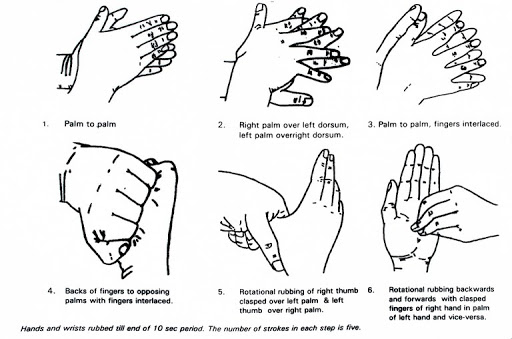 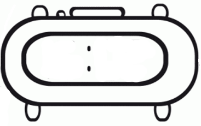 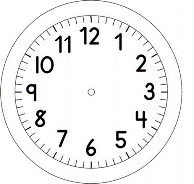 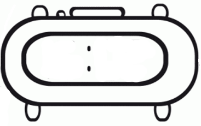 